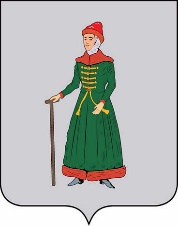 АДМИНИСТРАЦИЯСТАРИЦКОГО МУНИЦИПАЛЬНОГО ОКРУГАТВЕРСКОЙ  ОБЛАСТИПОСТАНОВЛЕНИЕ10.02.2023                                   г. Старица                                           № 130О внесении изменений в постановлениеАдминистрации Старицкого района Тверской области от 01.02.2022 № 30              «Об утверждении муниципального проекта «Школьная инициатива»В соответствии с постановлением Правительства Тверской области от 20.04.2021 № 232-пп «О предоставлении из областного бюджета Тверской области иных межбюджетных трансфертов местным бюджетам на реализацию проектов в рамках поддержки школьных инициатив Тверской области»Администрация Старицкого муниципального округа Тверской области ПОСТАНОВЛЯЕТ:1. Внести изменения в постановление Администрации Старицкого района Тверской области от 01.02.2022 № 30 «Об утверждении муниципального проекта «Школьная инициатива», изложив приложение к постановлению в новой редакции (прилагается).            2. Настоящее постановление вступает в силу со дня его принятия, подлежит официальному опубликованию в газете «Старицкий вестник» и размещению                                 на официальном сайте Администрации Старицкого муниципального округа Тверской области в информационно-телекоммуникационной сети «Интернет».             3. Контроль за исполнением настоящего постановления возложить на заместителя главы Администрации Старицкого муниципального округа М.А. Рыжкову. ГлаваСтарицкого муниципального округа                                                                   С.Ю. Журавлёв                                                                                              Приложение                                                                                              к постановлению Администрации Старицкого муниципального округа                                                                                            Тверской области                                                                                           от  10. 02.2023 года № 130Муниципальный проектО проектеО проектеО проектеО проектеО проектеО проекте1.Направление проекта1.Направление проекта1.Направление проектаПоддержка молодежных проектовПоддержка молодежных проектовПоддержка молодежных проектов2.Название проекта2.Название проекта2.Название проектаШкольная инициативаШкольная инициативаШкольная инициатива3.Краткое описание проекта3.Краткое описание проекта3.Краткое описание проектаПроект «Школьная инициатива» включает  в себя:комплекс мероприятий, направленных на выявление и поддержку инициатив обучающихся образовательных учреждений по реализации проектов, касающихся развития школьной инфраструктуры (создания, ремонта, технического перевооружения или переоснащения объектов школьной инфраструктуры, а также материально-технического оснащения учреждений образования), организацию событий, актуальных для жизни детско-взрослых сообществ. Это проект, выдвинутый и поддержанный старшеклассниками, направленный                             на развитие (создание) объектов школьной инфраструктуры и (или) улучшение учебно-воспитательного процесса, повышение финансовой и бюджетной грамотности,                    а также гражданской активности старшеклассников. Проект «Школьная инициатива» - это возможность для каждого старшеклассника реализовать свои идеи по улучшению инфраструктуры своей образовательной организации путем участия в выборе направлений расходования бюджетных средств, а также в последующем контроле за ходом исполнения проекта. Вовлечение обучающихся в решение вопросов расходования бюджетных средств для улучшения окружающей их предметной среды и коллективной жизнедеятельности детско-взрослых сообществ. Проект представляет собой форму непосредственного участия учащихся общеобразовательных организаций                          в решении вопросов локального значения путем определения направлений расходования бюджетных средств на реализацию наиболее значимых инициатив школьников. Улучшение окружающей предметной среды и коллективной жизнедеятельности детско-взрослых сообществ осуществляется обучающимися              в режиме проектирования (осознание проблем, определение целей для преодоления проблем, разработка отдельных шагов, расчет необходимых ресурсов, оформление и публичная презентация проекта). Участие в расходовании бюджетных средств представляет собой выдвижение финансовых расчетов решения отдельных задач по улучшению окружающей среды и жизни детско-взрослых со- обществ (смет проектов), обсуждение, оценку и демократическое осуществление выбора                 на основе конкурсных процедурПроект «Школьная инициатива» включает  в себя:комплекс мероприятий, направленных на выявление и поддержку инициатив обучающихся образовательных учреждений по реализации проектов, касающихся развития школьной инфраструктуры (создания, ремонта, технического перевооружения или переоснащения объектов школьной инфраструктуры, а также материально-технического оснащения учреждений образования), организацию событий, актуальных для жизни детско-взрослых сообществ. Это проект, выдвинутый и поддержанный старшеклассниками, направленный                             на развитие (создание) объектов школьной инфраструктуры и (или) улучшение учебно-воспитательного процесса, повышение финансовой и бюджетной грамотности,                    а также гражданской активности старшеклассников. Проект «Школьная инициатива» - это возможность для каждого старшеклассника реализовать свои идеи по улучшению инфраструктуры своей образовательной организации путем участия в выборе направлений расходования бюджетных средств, а также в последующем контроле за ходом исполнения проекта. Вовлечение обучающихся в решение вопросов расходования бюджетных средств для улучшения окружающей их предметной среды и коллективной жизнедеятельности детско-взрослых сообществ. Проект представляет собой форму непосредственного участия учащихся общеобразовательных организаций                          в решении вопросов локального значения путем определения направлений расходования бюджетных средств на реализацию наиболее значимых инициатив школьников. Улучшение окружающей предметной среды и коллективной жизнедеятельности детско-взрослых сообществ осуществляется обучающимися              в режиме проектирования (осознание проблем, определение целей для преодоления проблем, разработка отдельных шагов, расчет необходимых ресурсов, оформление и публичная презентация проекта). Участие в расходовании бюджетных средств представляет собой выдвижение финансовых расчетов решения отдельных задач по улучшению окружающей среды и жизни детско-взрослых со- обществ (смет проектов), обсуждение, оценку и демократическое осуществление выбора                 на основе конкурсных процедурПроект «Школьная инициатива» включает  в себя:комплекс мероприятий, направленных на выявление и поддержку инициатив обучающихся образовательных учреждений по реализации проектов, касающихся развития школьной инфраструктуры (создания, ремонта, технического перевооружения или переоснащения объектов школьной инфраструктуры, а также материально-технического оснащения учреждений образования), организацию событий, актуальных для жизни детско-взрослых сообществ. Это проект, выдвинутый и поддержанный старшеклассниками, направленный                             на развитие (создание) объектов школьной инфраструктуры и (или) улучшение учебно-воспитательного процесса, повышение финансовой и бюджетной грамотности,                    а также гражданской активности старшеклассников. Проект «Школьная инициатива» - это возможность для каждого старшеклассника реализовать свои идеи по улучшению инфраструктуры своей образовательной организации путем участия в выборе направлений расходования бюджетных средств, а также в последующем контроле за ходом исполнения проекта. Вовлечение обучающихся в решение вопросов расходования бюджетных средств для улучшения окружающей их предметной среды и коллективной жизнедеятельности детско-взрослых сообществ. Проект представляет собой форму непосредственного участия учащихся общеобразовательных организаций                          в решении вопросов локального значения путем определения направлений расходования бюджетных средств на реализацию наиболее значимых инициатив школьников. Улучшение окружающей предметной среды и коллективной жизнедеятельности детско-взрослых сообществ осуществляется обучающимися              в режиме проектирования (осознание проблем, определение целей для преодоления проблем, разработка отдельных шагов, расчет необходимых ресурсов, оформление и публичная презентация проекта). Участие в расходовании бюджетных средств представляет собой выдвижение финансовых расчетов решения отдельных задач по улучшению окружающей среды и жизни детско-взрослых со- обществ (смет проектов), обсуждение, оценку и демократическое осуществление выбора                 на основе конкурсных процедур4.География проекта4.География проекта4.География проектаСредние общеобразовательные организации Старицкого муниципального округа Тверской области.Средние общеобразовательные организации Старицкого муниципального округа Тверской области.Средние общеобразовательные организации Старицкого муниципального округа Тверской области.5.Дата начала реализации проекта5.Дата начала реализации проекта5.Дата начала реализации проекта01.03.2022 года01.03.2022 года01.03.2022 года6.Дата окончания реализации проекта6.Дата окончания реализации проекта6.Дата окончания реализации проекта01.08.2023 года01.08.2023 года01.08.2023 года7.Обоснование социальной значимости проекта7.Обоснование социальной значимости проекта7.Обоснование социальной значимости проектаСоциальная активность старшеклассника проявляется в его жизненной позиции, повышенной мотивации к учебной деятельности, во включенности подростка в общественно-полезную деятельность, участии в различных проектах, конкурсах, мероприятиях. По мере взросления активность преобразуется в определенную систему интересов и потребностей, а именно в осознание социальных и нравственных ценностей, общественных явлений, развитие своих способностей и социальных качеств, большая включенность в практическую деятельность, освоение новых социальных ролей. Именно на этом этапе взросления социальная активность поможет подростку включиться в систему общественно-полезных и личностно-значимых отношений, благодаря которым он сможет успешно усвоить позитивный социальный опыт. Одним из главных критериев повышения социальной активности является вовлечение подростков в непосредственную социально-значимую деятельность, в процессе которой они должны видеть результат своих действий.      Вовлечение участников образовательных отношений (администрации, педагогов, родителей, школьников) в общественные изменения, затрагивающие различные элементы внутришкольной и муниципальной инфраструктуры и жизни детско-взрослых сообществ, в принятие бюджетных решений, позволяющих изменить к лучшему школьную территорию, инфраструктуру, коллективную жизнедеятельность и быт. Обеспечивает рост доверия обучающихся, их родителей, общественности к администрации школы, к органам местного самоуправленияСоциальная активность старшеклассника проявляется в его жизненной позиции, повышенной мотивации к учебной деятельности, во включенности подростка в общественно-полезную деятельность, участии в различных проектах, конкурсах, мероприятиях. По мере взросления активность преобразуется в определенную систему интересов и потребностей, а именно в осознание социальных и нравственных ценностей, общественных явлений, развитие своих способностей и социальных качеств, большая включенность в практическую деятельность, освоение новых социальных ролей. Именно на этом этапе взросления социальная активность поможет подростку включиться в систему общественно-полезных и личностно-значимых отношений, благодаря которым он сможет успешно усвоить позитивный социальный опыт. Одним из главных критериев повышения социальной активности является вовлечение подростков в непосредственную социально-значимую деятельность, в процессе которой они должны видеть результат своих действий.      Вовлечение участников образовательных отношений (администрации, педагогов, родителей, школьников) в общественные изменения, затрагивающие различные элементы внутришкольной и муниципальной инфраструктуры и жизни детско-взрослых сообществ, в принятие бюджетных решений, позволяющих изменить к лучшему школьную территорию, инфраструктуру, коллективную жизнедеятельность и быт. Обеспечивает рост доверия обучающихся, их родителей, общественности к администрации школы, к органам местного самоуправленияСоциальная активность старшеклассника проявляется в его жизненной позиции, повышенной мотивации к учебной деятельности, во включенности подростка в общественно-полезную деятельность, участии в различных проектах, конкурсах, мероприятиях. По мере взросления активность преобразуется в определенную систему интересов и потребностей, а именно в осознание социальных и нравственных ценностей, общественных явлений, развитие своих способностей и социальных качеств, большая включенность в практическую деятельность, освоение новых социальных ролей. Именно на этом этапе взросления социальная активность поможет подростку включиться в систему общественно-полезных и личностно-значимых отношений, благодаря которым он сможет успешно усвоить позитивный социальный опыт. Одним из главных критериев повышения социальной активности является вовлечение подростков в непосредственную социально-значимую деятельность, в процессе которой они должны видеть результат своих действий.      Вовлечение участников образовательных отношений (администрации, педагогов, родителей, школьников) в общественные изменения, затрагивающие различные элементы внутришкольной и муниципальной инфраструктуры и жизни детско-взрослых сообществ, в принятие бюджетных решений, позволяющих изменить к лучшему школьную территорию, инфраструктуру, коллективную жизнедеятельность и быт. Обеспечивает рост доверия обучающихся, их родителей, общественности к администрации школы, к органам местного самоуправления8.Целевые группы проекта8.Целевые группы проекта8.Целевые группы проектаОбучающиеся 8-11 классов, родители, работники образовательных организацийОбучающиеся 8-11 классов, родители, работники образовательных организацийОбучающиеся 8-11 классов, родители, работники образовательных организаций9.Цели проекта9.Цели проекта9.Цели проекта- Выявление и поддержка инициатив обучающихся общеобразовательных организаций Старицкого муниципального округа в реализации проектов, направленных на развитие школьной инфраструктуры, развитие диалога между участниками образовательных отношений и органами местного самоуправления.- Реализация новых идей по обустройству школьной инфраструктуры.- Повышение обучающимися функциональной грамотности в сфере коммуникации, финансовой, бюджетной, информационной, компьютерной, электоральной грамотности.- Повышение гражданской активности старшеклассников, качества школьного управления- Выявление и поддержка инициатив обучающихся общеобразовательных организаций Старицкого муниципального округа в реализации проектов, направленных на развитие школьной инфраструктуры, развитие диалога между участниками образовательных отношений и органами местного самоуправления.- Реализация новых идей по обустройству школьной инфраструктуры.- Повышение обучающимися функциональной грамотности в сфере коммуникации, финансовой, бюджетной, информационной, компьютерной, электоральной грамотности.- Повышение гражданской активности старшеклассников, качества школьного управления- Выявление и поддержка инициатив обучающихся общеобразовательных организаций Старицкого муниципального округа в реализации проектов, направленных на развитие школьной инфраструктуры, развитие диалога между участниками образовательных отношений и органами местного самоуправления.- Реализация новых идей по обустройству школьной инфраструктуры.- Повышение обучающимися функциональной грамотности в сфере коммуникации, финансовой, бюджетной, информационной, компьютерной, электоральной грамотности.- Повышение гражданской активности старшеклассников, качества школьного управления10.Задачи проекта10.Задачи проекта10.Задачи проекта1.  Проведение организационных мероприятий.2.Осуществление мероприятий проектных инициатив3.Подведение итогов, анализ и оценка эффективности проекта1.  Проведение организационных мероприятий.2.Осуществление мероприятий проектных инициатив3.Подведение итогов, анализ и оценка эффективности проекта1.  Проведение организационных мероприятий.2.Осуществление мероприятий проектных инициатив3.Подведение итогов, анализ и оценка эффективности проекта11.Партнеры проекта11.Партнеры проекта11.Партнеры проектаАдминистрация Старицкого муниципального округа; Отдел образования Администрации Старицкого муниципального округа Тверской области; средние общеобразовательные организации Старицкого муниципального округа;юридические лица, выступающие в качестве спонсоровАдминистрация Старицкого муниципального округа; Отдел образования Администрации Старицкого муниципального округа Тверской области; средние общеобразовательные организации Старицкого муниципального округа;юридические лица, выступающие в качестве спонсоровАдминистрация Старицкого муниципального округа; Отдел образования Администрации Старицкого муниципального округа Тверской области; средние общеобразовательные организации Старицкого муниципального округа;юридические лица, выступающие в качестве спонсоров12.Информационное сопровождение проекта12.Информационное сопровождение проекта12.Информационное сопровождение проектаСредства массовой информации: газета «Старицкий вестник». Интернет-ресурсы: официальные сайты Администрации Старицкого муниципального округа, отдела образования Администрации Старицкого муниципального округа; образовательных организаций; социальные сетиСредства массовой информации: газета «Старицкий вестник». Интернет-ресурсы: официальные сайты Администрации Старицкого муниципального округа, отдела образования Администрации Старицкого муниципального округа; образовательных организаций; социальные сетиСредства массовой информации: газета «Старицкий вестник». Интернет-ресурсы: официальные сайты Администрации Старицкого муниципального округа, отдела образования Администрации Старицкого муниципального округа; образовательных организаций; социальные сети13.Количественные результаты13.Количественные результаты13.Количественные результатыОжидаемый результат: количество участников проекта -  1733 обучающихсяОжидаемый результат: количество участников проекта -  1733 обучающихсяОжидаемый результат: количество участников проекта -  1733 обучающихся14.Качественные результаты14.Качественные результаты14.Качественные результатыУлучшение школьной инфраструктурыУлучшение школьной инфраструктурыУлучшение школьной инфраструктуры15.Дальнейшее развитие проекта15.Дальнейшее развитие проекта15.Дальнейшее развитие проектаВовлечение в проект учащихся 5-7 классовВовлечение в проект учащихся 5-7 классовВовлечение в проект учащихся 5-7 классов                                               2.Руководитель проекта                                               2.Руководитель проекта                                               2.Руководитель проекта                                               2.Руководитель проекта                                               2.Руководитель проекта                                               2.Руководитель проекта1.Должность руководителя проекта1.Должность руководителя проекта1.Должность руководителя проектаЗаместитель главы Администрации Старицкого муниципального округа Тверской областиЗаместитель главы Администрации Старицкого муниципального округа Тверской областиЗаместитель главы Администрации Старицкого муниципального округа Тверской области2.ФИО руководителя проекта2.ФИО руководителя проекта2.ФИО руководителя проектаРыжкова Марина АнатольевнаРыжкова Марина АнатольевнаРыжкова Марина Анатольевна3.Рабочий телефон руководителя проекта3.Рабочий телефон руководителя проекта3.Рабочий телефон руководителя проекта8(48263)2-34-218(48263)2-34-218(48263)2-34-214.Электронная почта4.Электронная почта4.Электронная почтаstarica_adm@mail.rustarica_adm@mail.rustarica_adm@mail.ru                                                                3.Команда проекта                                                                3.Команда проекта                                                                3.Команда проекта                                                                3.Команда проекта                                                                3.Команда проекта                                                                3.Команда проекта1.Организация, ФИО руководителя1.Организация, ФИО руководителя1.Организация, ФИО руководителяОтдел образования Администрации Старицкого муниципального округа Тверской области,  заведующий Игнатова Ольга НиколаевнаОтдел образования Администрации Старицкого муниципального округа Тверской области,  заведующий Игнатова Ольга НиколаевнаОтдел образования Администрации Старицкого муниципального округа Тверской области,  заведующий Игнатова Ольга Николаевна2.ФИО членов команды2.ФИО членов команды2.ФИО членов командыЛупик Ольга ГеннадьевнаНефедова Наталья ВячеславовнаЕгорова Марина ВладимировнаТяпкина Оксана АлександровнаШилова Татьяна НиколаевнаСироткина Ольга МихайловнаБилетина Наталья ИвановнаСтогова Марина ВикторовнаЛупик Ольга ГеннадьевнаНефедова Наталья ВячеславовнаЕгорова Марина ВладимировнаТяпкина Оксана АлександровнаШилова Татьяна НиколаевнаСироткина Ольга МихайловнаБилетина Наталья ИвановнаСтогова Марина ВикторовнаЛупик Ольга ГеннадьевнаНефедова Наталья ВячеславовнаЕгорова Марина ВладимировнаТяпкина Оксана АлександровнаШилова Татьяна НиколаевнаСироткина Ольга МихайловнаБилетина Наталья ИвановнаСтогова Марина Викторовна                                            4.Календарный план реализации проекта                                            4.Календарный план реализации проекта                                            4.Календарный план реализации проекта                                            4.Календарный план реализации проекта                                            4.Календарный план реализации проекта                                            4.Календарный план реализации проекта№п/пРешаемая задачаМероприятиеМероприятиеДата началаДата завершения1.Проведение организационных мероприятийПодготовка проектных предложений от классов. Внутришкольный отбор проектовПодготовка проектных предложений от классов. Внутришкольный отбор проектов01.03.2022 г.31.03.2022 г.1.Проведение организационных мероприятийПодготовка проектного предложения от школы на муниципальный конкурсный отборПодготовка проектного предложения от школы на муниципальный конкурсный отбор01.04.2022 г.01.05.2022 г.1.Проведение организационных мероприятийКонкурс проектов на муниципальном уровнеКонкурс проектов на муниципальном уровне01.09.2022 г.30.09.2022 г.1.Проведение организационных мероприятийПодготовка проектов-победителей муниципального этапа на региональный конкурсный отборПодготовка проектов-победителей муниципального этапа на региональный конкурсный отбор01.10.2022 г.10.02.2023 г.1.Проведение организационных мероприятийКонкурс проектов на уровне региона. Заседание конкурсной комиссии. Выбор  победителейКонкурс проектов на уровне региона. Заседание конкурсной комиссии. Выбор  победителей10.02.2023 г.01.03.2023 г.2.Осуществление мероприятий проектных инициативРазработка необходимой технической документации, проведение аукционов (при необходимости), заключение контрактовРазработка необходимой технической документации, проведение аукционов (при необходимости), заключение контрактовапрель-май         2023 г.01.06.2023 г.2.Осуществление мероприятий проектных инициативРеализация инициатив-победителейРеализация инициатив-победителей01.06.2023 г.01.08.2023 г.3.Подведение итогов, анализ и оценка эффективности проектаТоржественное открытие.Торжественное открытие.01.09.2023 г.01.09.2023 г.3.Подведение итогов, анализ и оценка эффективности проектаПодведение итогов. Отчет об использовании иных межбюджетных трансфертовПодведение итогов. Отчет об использовании иных межбюджетных трансфертов01.08.2023 г.01.10.2023 г.